Smlouva o poskytování jazykových služebSkřivánek s.r.o.se sídlem Praha 4 - Podolí, Na Dolinách 153/22, PSČ 147 00IČ: 60715235, DIČ: CZ60715235zapsaná u Městského soudu v Praze, oddíl C, vložka 232789, 20. 7. 1994zastoupená/jednající Mgr. Šárkou Svobodovou, ředitelkou pobočky, na základě plné moci adresa pro zasílání korespondence v listinné podobě: Na Dolinách 22, Praha 4, 14700 bankovní spojení: Komerční banka a.s., č. účtu: 86-4134100267/0100adresa URL: www.skrivanek.cz telefon +420 email: praha@skola.skrivanek.czosoba/y zmocněná/é ve smyslu této smlouvy jednat za účastníka: Mgr. Šárka Svobodová, email: @skrivanek.cz, tel: +420  (dále též poskytovatel) na straně jedné aVýzkumný ústav rostlinné výroby, v.v.ise sídlem Drnovská 507/73, 161 06 Praha 6 - RuzyněIČ: 00027006, DIČ: CZ00027006zapsaná v rejstříku veřejných výzkumných institucí vedeném Ministerstvem školství, mládeže a tělovýchovy ČRzastoupená/jednající RNDr. Mikulášem Madarasem, Ph.D., ředitelemadresa pro zasílání korespondence v listinné podobě: Drnovská 507/73, 161 06 Praha 6 - Ruzyně osoba/y zmocněná/é ve smyslu této smlouvy jednat za účastníka: RNDr. Mikuláš Madaras, Ph.D., ředitel (dále též objednatel) na straně druhéuzavřeli níže uvedeného dne, měsíce a roku tuto rámcovou smlouvu na zajištění jazykových služebPředmět smlouvyPředmětem této smlouvy je poskytovat objednateli smluvní plnění (dále též službu/y), zejména jazykovou výuku, a sjednání podmínek, za nichž bude formou dílčích objednávek (dále též dílčí objednávka/y) objednateli poskytovat smluvní plnění v rámci svého živnostenského oprávnění a předmětu podnikání (činnosti).Zhotovitel se za podmínek uvedených v této smlouvě zavazuje formou dílčích objednávek poskytovat své služby objednateli a ten se zavazuje za každou službu splněnou podle dílčí objednávky zaplatit sjednanou cenu.Dílčí smlouvyKromě obvyklých náležitostí je povinnou součástí dílčí smlouvy:specifikace služby,jazyk, kterého se požadovaná služba týká,specifikace obecného nebo specializovaného zaměření služby (např. zaměření terminologie z hlediska oboru působnosti objednatele),SKŘIVÁNEKpředpokládaný objem poptávaných služeb (např. počet studentů, počet licencí, počet hodin výuky),požadovaný termín poskytnutí služby, popř. zahájení výuky, a délka jejich trvání,požadované místo plnění služby (např. místo konání výuky),kontaktní osoba.Objednatel souhlasí s tím, že pokud tato smlouva nestanoví výslovně jinak, pak součástí každé dílčí smlouvy se stanou ve znění aktuálně platném ke dni jejího vzniku:veškerá ustanovení této smlouvy a jejích příloh,všeobecné obchodní podmínky služeb jazykové školy (dále též VOP) zhotovitele ze dne 1.1.2021, dostupné, mimo jiné, na www.skrivanek.cz,a to i v případě, že na ně dílčí smlouva nebude výslovně přímo odkazovat, přičemž platí, že pokud by byl mezi ustanovením dílčí smlouvy a této smlouvy a/nebo některého dalšího dokumentu uvedeného v tomto bodě rozpor, bude mít přednost ustanoveni dílčí smlouvy.Zrušit dílčí smlouvu lze:písemnou dohodou objednatele a zhotovitele,písemnou výpovědí doručenou druhé smluvní straně. Výpovědní lhůta v takovém případě činí:6 týdnů v případě, že objednatel vypovídá 1-3 dílčích smluv v časovém rozmezí jednoho měsíce;8 týdnů v případě, že objednatel vypovídá 4-6 dílčích smluv v časovém rozmezí jednoho měsíce;10 týdnů v případě, že objednatel vypovídá 7 a více dílčích smluv v časovém rozmezí jednoho měsíce.4 týdny v případě, že dílčí smlouvu vypovídá zhotovitel.odstoupením od smlouvy v případě, že se po uzavření dílčí smlouvy vyskytnou na straně zhotovitele či objednatele neodstranitelné překážky bránící splnění závazku,z důvodů uvedených v dílčí objednávce, v této smlouvě, ve VOP a/nebo v právním předpise, kterým se smluvní vztah řídí.Splnění služby (zakázky), zásady spolupráce a podmínky rušení vyučovacích hodinZhotovitel řádně splní službu jejím dokončením v rozsahu a za podmínek ve smlouvě sjednaných.Veškerá jednání a ujednání v průběhu spolupráce vedou se zhotovitelem kontaktní osoby objednatele uvedené v záhlaví smlouvy.V případě jazykové výuky se sjednává, že:objednatel má právo na řádné poskytnutí služeb lektorem, kterého dodá zhotovitel;pokud výuka bude probíhat v prostorách objednatele, objednatel se zavazuje na vlastní náklady zajistit prostředí vhodné pro výuku jazyka (tj. dostatečně velkou místnost s minim, vybavením, tj. tabule/flipchart a CD přehrávač);SKŘIVÁNEKučební materiály zajišťuje zhotovitel po dohodě s objednatelem. Náklady na učební materiály hradí objednatel samostatně;den i čas, případně rozsah vyučovacích hodin, se mohou po vzájemné dohodě obou stran změnit;zástupce zhotovitele i objednatele se mohou po vzájemné dohodě zúčastnit výuky za účelem provedení observace.V případě neuskutečnění výuky, které zaviní zhotovitel (např. nemoc lektora), budou neodučené nasmlouvané hodiny odučeny v náhradním termínu po vzájemné domluvě.Je-li předmětem smlouvy klasická výuka (individuální nebo skupinová) fakturovaná vždy měsíčně zpětně, pak platí:jestliže je sjednaná vyučovací hodina odvolána 24 a více hodin před jejím zahájením, je tato vyučovací hodina zrušena a do naplnění limitu uvedeného v čl. III 5.4 této smlouvy nebude objednateli účtována, pokud se objednatel a zhotovitel nedohodnou na jejím náhradním plnění. Toto ustanovení neplatí zejména pro skupinovou semestrální výuku pro veřejnost;jestliže je sjednaná vyučovací hodina odvolána později než v době uvedené v čl. III 5.1, propadá tato hodina bez nároku na náhradu a je uhrazena stejným způsobem jako vyučovací hodina odučená;neprobíhá-li výuka standardně během sobot a nedělí, počítají se do časů rušení vyučovací hodiny pouze pracovní dny;objednatel je oprávněn zrušit podle čl. III 5.1 maximálně 25 % nasmlouvaných vyučovacích hodin jednoho kurzu v každém jednotlivém měsíci, pokud není v předem sjednaných případech dohodnuto jinak. Zbylé vyučovací hodiny, i když včas zrušené, budou účtovány jako řádně odučené ze strany zhotovitele.Cenová ujednání, fakturace a splatnostV případě jazykové výuky se pro individuální a skupinové kurzy sjednávají ceny dle cenové nabídky ze dne 5.8.2022, která je přílohou č. 1 této smlouvy. Tato cena bude navýšena o příslušnou sazbu DPH.Výuka bude realizována na adrese objednatele, či dle dohody online.Za poskytnuté služby, pro které nebyla touto smlouvou	sjednána cena, budou zhotovitelemúčtovány objednateli a objednatelem zaplaceny ceny uvedené v dílčí smlouvě a /nebo v ceníku, který je součástí a/nebo přílohou této smlouvy. Jestliže pro	konkrétní službu není cena sjednána,pak je podkladem pro její určení aktuálně platný ceník	služeb zhotovitele v době doručeníobjednávky na poskytování služeb zhotoviteli.V případě jazykové výuky bude fakturace kurzů probíhat vždy zpětně, a to k poslednímu dni uplynulého kalendářního měsíce. Fakturu vystaví zhotovitel s náležitostmi daňového dokladu. Podkladem k vystavení faktury budou podepsané docházkové listy z jednotlivých kurzů, nebo výstup z elektronického systému evidence docházky. Splatnost faktury je 30 dní od data vystavení. K vyúčtování případných nedoplatků nebo přeplatků za poskytnuté služby dojde vždy společně s fakturací za další kalendářní měsíc výuky.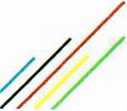 Pro fakturaci cen služeb a účtování dalších nároků, jakož i pro jejich splatnost, pokud není uvedeno jinak, platí mezi účastníky ustanovení VOP zhotovitele.V případě nezaplacení faktury do 30 dnů od data splatnosti faktury je zhotovitel oprávněn od této smlouvy písemně odstoupit s účinky odstoupení ke dni doručení, aniž by tím bylo nějak dotčeno právo zhotovitele na vymáhání pohledávek soudní cestou.Zpracování osobních údajů a zasíláni obchodních sděleníZhotovitel shromažďuje a vede aktuální evidenci svých zákazníků, kterým je i objednatel, obsahující osobní údaje, identifikační a provozní údaje. Zhotovitel je oprávněn zpracovávat tyto údaje ručně i automatizovaným způsobem, sám nebo prostřednictvím třetích osob a tyto údaje v souladu s platnými právními předpisy využívat pro účely právními předpisy stanovené a/nebo dovolené, pro účely plnění smlouvy, ochrany svých zájmů a pro další dohodnuté účely.Objednatel předložením objednávky a/nebo uzavřením smlouvy bere na vědomí, že zhotovitel zpracuje jeho osobní údaje, v souladu s NAŘÍZENÍM EVROPSKÉHO PARLAMENTU A RADY (EU) 2016/679 ze dne 27. dubna 2016 o ochraně fyzických osob v souvislosti se zpracováním osobních údajů a o volném pohybu těchto údajů. Zhotovitel zpracovává pouze ty osobní údaje objednatele, které získá v souvislosti se smlouvou a jejím plněním, a to v rozsahu, ve kterém jsou uvedeny ve smlouvě a/nebo v materiálech určených k poskytnutí služby a/nebo ve kterém je objednatel v rámci plnění smlouvy zhotoviteli následně poskytne.Tyto údaje budou zhotovitelem využity k jeho oprávněným zájmům a za účelem plnění smlouvy.Objednatel předložením objednávky a/nebo uzavřením smlouvy bere na vědomí, že zhotovitel je v přiměřené míře oprávněn zasílat obchodní sdělení a informovat jej o produktech z jeho nabídky a z nabídky jeho sesterských a spolupracujících společností, tyto produkty mu nabízet a případně zjišťovat jeho spokojenost se stávajícími produkty.Objednatel bere na vědomí, že může kdykoliv bez udání důvodů zrušit zasílání obchodních sdělení a je seznámen se svými právy, především pakprávem na přístup ke všem svým osobním údajům, které jsou zhotovitelem zpracovávány,právem požadovat opravu, výmaz nebo omezení zpracování osobních údajůprávem vznést u zhotovitele námitku týkající se zpracování osobních údajůprávem podat stížnost u státního dozorového úřadu, jímž je Úřad pro ochranu osobních údajů.Objednatel předložením objednávky a/nebo uzavřením smlouvy stvrzuje, že se seznámil s Pravidly zpracování osobních údajů zhotovitelem dle Informačního memoranda na stránkách zhotovitele.Objednatel bere na vědomí, že má v případě dotazů ke zpracování osobních údajů zhotovitelem, možnost kontaktovat zhotovitele na mailové adrese gdpr@skrivanek.cz.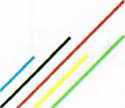 Ukončení smlouvySmlouva se uzavírá na dobu určitou do dne 31.3.2023.Každá ze smluvních stran může tuto smlouvu vypovědět. Výpovědní doba činí 3 měsíce a začíná běžet prvního dne měsíce následujícího po doručení výpovědi.Závěrečná ujednáníSmlouva nabývá platnosti a účinnosti dnem podpisu.Pokud není v této smlouvě a přílohách v ní označených výslovně sjednáno jinak, řídí se vztahy účastníků příslušnými ustanoveními zák. č. 89/2012 Sb., občanský zákoník a ostatních platných právních předpisů a VOP zhotovitele, jak jsou v této smlouvě konkretizovány bez ohledu na to, zda jsou k jejímu textu připojeny. Objednatel podpisem této smlouvy potvrzuje, že obsah všech výše uvedených příloh, ustanovení VOP, jakož i jinde v této smlouvě uvedených materiálů je mu znám.Tato smlouva byla vyhotovena ve dvojím vyhotovení, přičemž každé vyhotovení podepsané účastníky má platnost originálu.Účastníci smlouvy prohlašují, že si tuto smlouvu před podpisem přečetli, souhlasí s jejím obsahem a na důkaz toho ji podepisují.Přílohy ke smlouvě o poskytování jazykových služebPříloha č. 1 - Cenová nabídka ze dne 5.8.2022Příloha č. 2 - Všeobecné obchodní podmínky služeb jazykové školy ze dne 1.1. 2021 Příloha č. 3 - Plná moc Mgr. Šárka SvobodováPříloha č. 1 - Cenová nabídka ze dne 5.8.2022Specifikace a nabídková cenapro veřejnou zakázku malého rozsahuPosílení odborných komunikačních dovedností v angličtině II v rámci projektu
„Posílení strategického řízení vědy a výzkumu ve VÚRV, v.v.i."(CZ.02.2.69/0.0/0.0/18_054/0014700)Kurz angličtiny - Posílení odborných komunikačních dovednostíNABÍDKOVÁ CENAPozn.:*) 1 vyučovací hodina po 60 minutách pro skupinu 6-8 osobNabídková cena musí obsahovat veškeré náklady na provedení díla, tj. i vedlejší náklady, jejichž vynaložení účastníci předpokládají při plnění této veřejné zakázky (např. doprava do a z místa plnění, realizace počátečního selektivního testu, vydání certifikátů).Mgr. Šárka SvobodováŘeditelka jazykové školy PrahaPříloha č. 2 - Všeobecné obchodní podmínky služeb jazykové školy ze dne 1.1. 2021SKŘIVANEKÚvodní ustanoveníTyto VOP upravuji práva a povinnosti spolcčnosti Skřivánek s.r.c sc s-d.em Na dolinách 153 22. Praha *1 PSČ 147 00. IČO 60715235 obchodr společnost, zapsané u Městského soudu v Prazc. oddíl C vložka 232789. 20.7. 1994 (dále jen „zhotovitel*) a objednatele týkající sc úpravy podmínek poskytováni a zapštěn jazykové výuky ze strany zhotovitele a dalších práva povinnost, které nejsou výslovně uvedeny v každé jednotlivé smlouvě (smlouvě o zajištěni jazykové výuky) uzavírané s objednatelem, pneemž za objednáte c sc považuje fyzická č právnická osoba požaduje plněn ve formě poskytováni služeb v oblasti jazykové výuky a s út spojených dalších činnosti.Předmětem těchto VOP jsou podmínky, za nichž zhotovitel na základě každé jednotlivé snMouvy ci formou samostatných dílcích srn uv. kterými jsou definovány detailní podmínky poskytováni služeb poskytne objednáte smluvní plněni (dále jen siužbayi v rámci svého živnostenského oprávněni a předmětu podnikaní (činnosti), jehož přccmctcm je zejména jazyková výukaZhotovte! poskytuje objednateli sve služby za podmínek uvedených v těchto VOP a smluvním ujednáním ve formě dle těchto VOPZhotovitel poskytuje síužby objednatel prostřednictvím svých zaměstnanců, jakož i smluvních externích spolupracovníkůPísemná forma úkonu a doručovaníZa úkony učiněné v piscmré formě se pro účely těchto VOP vedle písemnosti v listinné podobě považuje ifaxová zprava t dáte též fax):elektronická pošta (dáte též e-mail);c Ic ktromeký objednávkový formulář zhotov te le i dalc tcž objednávkový formulář). V případě c-maikj či objednávkového formuláře odeslaného z jme než ve smiouvč uvedené adresy je písemná forma zachována tehdy obsahute-li zpráva1 číslo kurzu objednávky rámcové smlouvy pndětené zhotovitelem které pro ryto úěe y plní funkci sjednaného hesla1.32 Bude-li e-mail 6 objednávkový formulář opatřen čistem kurzu objednávky rámcové smlouvy. platí mez účastníky nevyvratitelná domněnka, že příslušný účastník, jehož jménem byl odeslán. tento c-mai podcpsal sc stejným: účinky jako by šlo o podpis specifikovaný v cl. II. 1.3.1. Účastník odpovídá za škodu, která by druhému účastníkovi zneužitím hesla vzniklaZa den. resp. okam-.,k doručeni sc považuji u písemnosti odeslané na správnou korespondenční aarosu. faxové číslo resp. c-mailovou adresu, v případělistiny:u zásilek doručovaných osobně darům potvrzeného převzetí:u běžných zásilek doručovaných prostřednictvím držitele poštovní licence datum převzetí vyznačené na listině adresátem;3 u doporučených zásilek doručovaných prostřednictvím držitele poštovní licence den uvedený na potvrzeni o doručen a v případě. kdy adresát od nositele poštovn hccncc zásilku nepřevezme třetí den po jejím podáni k přepravě držiteli poštovní licence:4 faxu: čas bezchybného odesláni vyznačený na potvrzen vytištěném faxovou stanic, odesiajiciho:2.15 c-maMu č« objednávkového formuláře: čas zpětnéhopotvrzeni adresátem c-ma»iu č objednávkového formu ářc. a ncni-l' takové potvrzen a není-1 prokázáno jinak, pak den následující po datu odesláni e-mailu pokud odesi atel neobdržel zprávu o jehonedoručitelnost:.SmlouvySmlouva mezi objednáte cm a zhotovte cm. s výjimkou v těchto VOP výslovně uvedenou vzniká bezvýhradným potvrzením objednávky objednáte e ze strany zhotovitele či podepsanou smlouvou mezi zhotov tc lem a objednáte cm uskutečněné písemnou *omnou. Předmět smlouvy je v textu těchto VOP ood c potřeby označován jako služba popř. výuka.P ati. že oce enc účinnosti smlouvy mez zhotovitelem a objednáte cm se její součást akež • součást' každé a to i dilcí smlouvy uzavřené nazakladě např rámcové smlouvy, stanou veškero ujednán těchto VOF když na ně nebude smiouva výslovné odkazovat s výi mkou vyloučen VOP výslovně sjednaným uvedenou smlouvou, přičemž platí že pokud by ty mezi ustanovenímsm ouvy a -robo některého dalšího v tomto bodě uvedeného dokumentu rozpor, bude m>t přednost ustanoven' smlouvyKromě obvyklých náležitosti objednávky č smlouvy jsou strany povinny uvést:3 * specifikaci služby:světový jazyk, kterého se požadovaná služba týká:3 3	specifikaci obecného nebo spccro.zováného zaměřenslužby (např. zaměření term r oogic z hlediska oboru působnost objednatele):3 4 objem poptávaných služeb (např počet studentů počet hodin apod.k3 5 požadovaný termín poskytnuti služby ncoo zahájeni výuky a dcl\a jejich trvár':3 6 požadované miste plněn.' s užby inapř. msto konán výuky technicky prostředek software i použitý pro uskutečnění výuky):7 kontaktní osobu obo u stranK poptávce doručené v pracovních, arech v obvyklé pracovní aobc idálc též pracovní dobai příslušné provozovny zhotovíte te sc zhotovíte objednáte vyjadřt v prměřcné Ihútc. Spolu s vyjádřením k poptávce muže zhotovitel zaslat objednáte;i bud4 1 požadavek na upřesněni poptávkou požadovaných služeb ě podmínek jejich poskytnut. nebo4 2 nabídku k realizaci požadovanýcn služeb a podmínek jejich poskytnuti nebo4 3 písemný návrh sm- ouvy to zejména v prpadč poptávky s větším rozsahem Ú-Jůtúvkou požadovarýcn služeb (nap?, na zajištěn firemních jazykových kurzů aooc ). nebo4 v případě poptávky s menším rozsahem požadovanýchsiužcb (např na zajištěni rd • vidu a n»h o jazykového kurzu) potvrzeni že poptávkou požadovanou službu poskytneSmlouva mezi objednatelem a zhotovitelem vznikne vokamž ku kdy se účastnici shodnou na ceicm jejím obsahu, tj. potvrzením objednávky objednatele ze strany zhotovitele nebo podpisem samostatné smrouvy mez objednatelem a zhotovitelemZměřit smlouvu izc písemnou dohodou přičemž pra vida pro vznik smlouvy plať v tomto prpadč přiměřeně • pro její změnu.7. Zrušit smlouvu lze:i písemnou oohoaou objednáte c a zhotovitele:7 2 písemným úkonem (odstoupen oo smlouvyi dle a. neboza podmínek těchto VOP či smlouvy (objednávky);v případe, že se do uzavření smlouvy vyskytnou na sírane zhotovitele či oojeoratclc ncodstranitcHc překážky bránic splněni závazku:2 z důvodů uvedených ve smlouvě, v těchto VOP a/nebo v právním předpise. kterým se smluvní vztah hd .Objccnatc: ,e oprávněn oc stoup: od smlouvy písemnýmoznámením doručeným zhotovitel .V takovém případě je zhotovíte: oprávněn požadovat úhradu stomopoplalku po objednáte . se splatnosti jednoho týdne ode cnc coruécn oznámen o pc-žadavku stc mop oplatku s vyčíslením jeho výše. Výše stomopop atku je určena jak dále uvedeno.ve výš i až 50 z ceny služby při odstoupeni ze strany objednatele před zahájením poskytováni služby, přičemž výše stomopopiatku je na uvážen: zhotovitele cle již vynaložených ^ákladu na přípravu služby (kurzu) se zohledněním objektivních důvodů na straně objednatele.ve výši až 100 eB z ceny služby (kurzu) bez DPH pn odstoupen v obdob: po zahájen' výuky dnem zahájeni kurzu ze strany objednatele vyjma objektivních důvodu na straně objednatele oble oné nemožnosti využiti smžeb cle uzavřené smlouvy, přičemž konečná výše stomopopiatku je odv.siá oo již poskytnutého piněni či nákladů spojených s dosud poskytnutou službou ze strany zhotovitele.Splnění službyZhotovíte řácné splní službu jejím dokončením v rozsahu a za podmínek ve smlouvě sjednaných.Je-1 s iužba poskytována clektron.ckými prostředky(napr. tornou přístupu na webové stránky zhotovitele), zaš c či přeoá zhotov tel objednalo přístupově údaje mapř. přístupové nes oj. a to v dostatečném předstihu. Tyto údaje je objednatel povinen uchovat v tajnosti a odpovídá za škodu která by zhotoviteli vznikla jejich zneužit m P ať. že užiti objednateli zaslaných přístupových údajů z jakéhokoliv externího zařízeni bude přičítáno objcdráteI s případným záznamem v příslušné databázi zhotoviteleObjc dnatcl je povinen s užbu (výuku) převzít v miste a způsobem sjednaným ve sm ouve.V případě zásahu vyšš moci a nemožnost! zhotovitele poskytnout s luzbu i výukuprezenční formou je zhotovitel oprávněn poskytnou službu elektronicky prostřednictvím internetu (napr. formou Skypc £• jiného dálkového připojeni»- on ne výuka přičemž oniine výuka je považována za p nohodnotnou náhradu ej prezenční formy Pro tyto účely se za zásah vyšší moc považuje jakákoliv mimořádná a neocvraťtc ná okolnost která zremožňue uskutečněn; prezenční formy služby (výuky) nezáv s c na vů i zhotovitele a kterou nemůže znotovte jakýmko iv způsobem ovi •.nit, tj. zejména, nikoliv však výlučné, řtve ni perromy, stávky vá ka. mobhzace. povstání výsky: panocmic, uložen; plošného zákazu státn mi organy nebojme nepředvídané a neotívratitclné událostí.Převzetí služby :e objednatel povinen zhotoviteli neprodleně potvrdit, přičemž za potvrzeni se považuje v případěklasické výuky podpis studenta na docházkovém listu:c-lcarningové výuky potvrzeni o přijeti přístupových prav:oniine výuky akceptováni nerozperováni hlášeni lektora v elektronickém systému docházky zhotov teleo realizované výuce. Pro tyto účely je služba považovánaza potvrzenou. pokud objednatel nerozporuje hlášení lektora v efoktronickcm systému docházky zhotovitele do 72 hodin od chvíle, kdy bylo hlášeni lektora do systému zaneseno.Siužoa. jejímž předmětem je výuka, není poskytnuta opožděné, pokud je zhotovitelem po uplynutí doby pro výuku uvccené ve smlouvě realizována náhradní výuka za výuku zrušenou způsobem a z důvodů ve smlouvě předvídaných.Pokud řádně nabídnutou výuku objconatcl znemožní provést jiným způsobem než způsobem předvídaným ve smlouvě, ztrácí nárok na zajištěni náhradní výukya zhotoviteli vzniká právo na její zaplaceni okamžikem, kdy ji rab dl objednateli k převzetí. Totéž platí v případě, kdy objednatel bez uvedeni důvodu předvídaného ve smlouvě nepotvrdí zhotoviteli převzetí jakékoliv jiné rádně provedené službyV případě neuskutečněni výuky, které zaviní zhotovitel (např. nemoc lektora), budou neodučené nasmlouvané hodiny odučeny v náhradním temnu.9. Jc-I- předmětem smlouvy klasická výuka (individuálnnebo skupinová; fakturovaná vždy měsíčně zpětně, pak platí:jestliže je sjednaná vyučovací hodna odvolána 24 a více hod n před jejím zahájením, je tato vyučovací hodina zrušena a co naplněni limitu uvedeného v či.IV. 9 .4 těchto VOP nebude objednateli účtována, pokud se objednáte? a zhotovitel nedohodnou na jejím náhradním plněni.Toto ustanoven: neplát- 2Cjména pro skupinovou semestrální výuku pro veřejnost:jestližc je sjednaná vyučovací hodina odvolána pozdě)i než v době uvedené v či. IV. 9.1. propadá tato hodina bez nároku na náhradu a je uhrazena stejným způsobem jako vyučovací hodina odučená;3 neprobihá-l výuka standardně během sobot a neděl:.počítají se co času rušeni vyučovací hodiny pouze pracovní dny:objednatel je oprávněn zrušit poolc či. IV. 9.1 maximálně 25 &c nasmlouvaných vyučovacích hodin jednoho kurzu v každém jednotlivém měsíci, pokud není v předem sjednaných případech dohodnuto jinak. Zbylé vyučovací hodiny, když včas zrušené, budou účtovány jako řádně odučené ze strany zhotovitele.Záruční doba. reklamační Ihuty a nároky z odpovědnosti za vady službySluŽDa má vady v případě, že nebyla poskytnuta v souladu se smlouvou a VOPObjednatel je povinen uplatnit nároky z vad služby písemné bez zbytečného odkladu poté. kdy je zjistil, nejpozději však oo 7 dnů ode dne poskytnuti služby. Za poskytnutou službu se pro tento účel považuje v případěklasické výuky každá jednotlivá uskutečněná vyučovací hodina bez ohledu na celkovou sjednanou délku a fomru výuky:c-lcamingu okamžik předáni přístupových práv:jazykového auditu provedeni vlastního otestováni:2 4 jazykové zkoušky účast na zkoušce3. Nároky z odpovědnosti za vady služby zanikají, jsou-li uplatněny z důvodů, které smlouva a nebo tyto VOP vylučuji, anebo po uplynuti rekiamačn' Ihúty.4 Objednatel je povinen reklamoval vady služby písemně bez zbytečného odkladu poté. co je zjistil. V reklamaci je objednatel povinen uvést a nebo připojit:4 1 důvod reklamace:jasnou identifikaci poskytnuté služby (číslo kurzu apod.i.oobu a 2pusob zjištění vad <*y:popis vad/y a připadne četnost jejích výskytu:pnpaaný neupravený zvukový a nebo zvu kove-o brožový záznam.Bude-i reklamace shledána oprávněnou, poskytnezhotovitel objednateli podfe jeho volby buď pr měřenou slevu z ceny služby oez DPH odpovídající povaze a rozsahu vaa. nebo. je-li předmětem s užby výuka náhradní výuku anebo výměnu lektora.Cenová ujednání, fakturace a splatnostPokud není cena ujednána mezi objednatelema zhotovitelem předem, je poaklaoem pro jej sjednání cenová nabídka zhotovitele p?cd!ožcná objednáte a v ní uvedené ceny a cenové podmínky a nebo způsob jejího určení.Zhotovitel je oprávněn požaoovat zaplacen' částečných nebo plných úhrad předem a za tímto účelem je oprávněn vystavovat objednáte.' příslušné zálohové anebo daňové Poklady. Ncní-li ve smlouvě výslovně sjednáno jinak, jsou vydané podle ust § 1751 odsi 1 z č 89/2012 Sb občanský zákon \ tyto zálohové anebo daňové doklady splatné v termínu na nich uvedenémNcni-li výslovné uvedeno jinak, má se za to. že veškeré ceny. jakož i další částky, nezahrnuji DPH v zákonně výšiPokud nebyla cena určité služby ve smlouvě SjCdnara účtuje zhotovitel objednateli jako cenu takové služby cenu služeb podle platného ceníku zhotov te e účinného ke cn poskytnuti tátové službyNedojdc-li k vystaven, daňového doklaau již při objednání služby, pak ťaKturacc bude probíhat v případe jednotlivé služby k datu uskutečněni zdanitelného plněni, jinaku plnění pod c smluv uzavřených na delší časové obdob zpětné, vždy k pes edmmu dm uplynulého měsíce Vyúčtován případných ne o op alku či přcpiatk ů jakož i dalších nároků, bude provoděno při fakturaci měsíce následujícíhoZhotovitel vystaví objednateli fakturu s náležitostmi daňového dokladu ídálc též faktura) v případe jednotlivé zakázky buď při jejím objednán', nebo kdatu uskutečnění zdanitelného plněni jinak u smluv uzavřených na delší časové období než jeden měsíc bude probíhat měsíční fakturace za poskytnuté služby, a to vždy ao patnáctého dne měsíce následujícího, za které je úhrada hrazenaObjednatel je povinen uhradit fakturu ve hutě splatnosti, a to do 14 dnů oo data vystaveni faktury, a svoji patou řádně označitPokud není zhotovitelem vyúčtovaná částka zaplacenav hotovost pak se za den zaplaceni pro účely těchto VCP považuje den připsaní příslušné částky na účet zhotovitele.V případě prodicní se zaplacením je objednatel povinen zaplatit zhotoviteli smluvní pokutu ve výši 0.1 ®« z dlužné částky za každý ocn prodlen'.Při opožečné platbě je úh-ada objednatele bez ohledu na její označeni objednatelem nejdříve započítána na úroky z prodlen , smluvní pokutu-y a úhradu sterna a zbývající část platby na dluh y samotný é v pořadí podle jcho jejich splatnosti.V případě, že objednatel b jde vůči zhotovitel v prodlení se zaplacen?m daňového dokladu na částečnou či pinou úhradu předem oproti terminu v tomto dokladu uvedenému anebo v prodleni se zaplacením jakékoliv jiné částky po dobu cdši než 30 dnu od jejího data splatnosti je zhotovitel oprávněn:11.1 od stoupit od smiouvy s t m že účinky odstoupeninastáva; ke dm ke kterému s odstoupení došlo, a že v oř.pádě smlouvy na delší časové obcobi v takovém případě k datu odstoupeni zan.-kz ' veškeré dosud zhotovitelem nesplněné ďlě; smlouvy v rámci smlouvy na delší časové období uzavřené: a nebosmlouvu vypovědět: a nebopožadovat oc objednatele zaj štěni svých dosavadnichbudoucích pohledávek, prčemž o vhodnosti anebo přiměřenosti takového zaj štěni rozhoduje zhotov tc : a/hebodo doby úplného zaplaceni svých poh cdávek pozastavit poskytovaní svých s- užeb objednateli a to i z dosud nesplněných smluv, aniž by to byle považováno za porušen smlouvy ze strany zhotovitele O debu prodlen se zaplacením se vlakovém případě prod užuj veškeré terminy pněni uvedené v dosud nesplněných smlouvách.12. Zhotovitel je oprávněn zmocnit ret osobu k vymáhán svých pohledávek od objednatele a pohledav ky postoupit třetí osobě.Zásady spolupráceÚčastnicí jsou povinni pň vzájemném styku uvádět vždy číslo smlouvy, objednávky neoo kurzuObjednáte je povinen předat zhotovíte i včas veškeré podk‘aoy. materiály a informace potřebné pro poskytnuti služby.Zhotovitel je povnen bez zbytečného odkladu od vzniku některé mže uvedené skutečnosti informovat objednatele, že se vyskytly okolnosti které by mohly ohroz: včasné splněni služby objednáte i.Objednáte je povinen bez zbytečného odkladu informovat zhotov tc c o všech okolnostech, které by mohly mít vliv na pinč'* jeho smiuvnich povinnost. včetně povinnosti včas zaplatit sjednanou cenu. jakožo tom. že v stoupil do l-kv aacc a nebo se sta úpadcem pode insotvenčniho zákona.Vlil. Zvláštní ujednání1. Použije-I zhotovitel v ráme služby mater á ínapř I strnu s oabomym textem, zvukový či obrazový záznam} poskytnuty mu objednatelem. ncncsc žádnou odpovědnost za případné důsledky spojené s porušením autorskoprávních předpisů pokud by vuč' zhotovitel by y uplatněny jakékoliv nároky třetích osob. pan tyto nároky vypořádá oocdnatcl a poskytne zhotoviteli veškerou potřebnou součinnost při obraně jeho zájmuObjednáte nesmi bez výslovného písemného souhlasu zhotovte c v obchodních zaežtostcch zejménaTyká c ch se aktuálně poskytované služby, kontaktovat napřimo lektora nebo jazykového auditora (dále též lektor).Pň kontaktu mez 'Objednatelem a lektorem s n 'm nesmi 'Objednatel projednávat za cžtost týkaje se finančních a obchodních podmínek s užby a je pov ncr neodkladné informovat zhotovitele^ jakémkoliv novem sjednaném ujednám s lektorem.Obědváte nesmi bez výstavného písemného souhlasu zhotovitele vstupovat do jokýchko iv obchodních či obdobných právních vztahů s icktorcm zhotovitele se kterým přišel co syku v souvis os? s plněním smlouvy tpopř. v souv s ost- s jiným obchodním vztahem mezi objednatelem a zhotov .tělem týkajícím se překladůa tlumočenu činu sám či prostřednictvím třetích osob u lektora poptávky služeb č využívat nabídky cktora zahmujio překladatelské čí: umočnické službyo zpracováni osobních údajů Zhotovitel zpracovává pouze ry osobni údaje objednatele, které získá v souvislosti se smlouvou a jejím plněním, a to v rozsahu, ve kterém jsou uvedeny ve smlouvě anebo v materiálech určených k poskytnuti služby anebo ve kterém je objednáte v rámci plněni smlouvy zhotoviteli následné poskytne.3. Tyto údaje budou zhotovitelem využity k jeho oprávněným zájmům a za účelem plněni smlouvyA Objecnatc! předložením objednávky anebo uzavřením smlouvy bere na vědomí, že zhotovte! je v přiměřené míře oprávněn zasílat obchodní sděleni a informovat jej c produktech z jeho nabídky a z nabídky jeho sesterských a spolupracujících společností, tylo produkty mu nabízet a připadne zjišťovat jeho spokojenost se stávajícími produkt)'.Objecnatc bere na vědomi, že může kdykoliv bez udáni důvodů zrušit zasílání obchodních sdělení a je seznámen se svými právy, především pakprávem na přístup ke všem svým osobním údajům které jsou zhotovitelem zpracovávány;právem požadovat opravu, výmaz nebo omezení zpracováni osobních údajů:právem vznést u zhotovitele námitku týkající se zpracováni osobních údajů:právem podal stížnost u státního dozorového úřadu, jimž je- Úřad pro ochranu osoonich údajů.6 Objednáte předložením objednávky a/nebo uzavřením smlouvy stvrzuje že se seznámil s Pravidly zpracováni osobních údajů zhotovitelem dle Informačního memoranda r,a r/řki:;1 zhotovitele.Objednáte: bere na vědom . že má v případěcoiazu ke zpracováni osobních údajů zhotovitelem, možnost kontaktovat zhotovite le .na e-maitovc adrese gdprtfrskrvanek.cz.XI. Ukončení smlouvy1. Smlouvu tc ukončí způsoby, které povoluji plamě právní předpisy a nebo způsoby uvedenými ve smíouvč anebo předvídanými v těchto VOP.Pokud byla sm íouva uzavřena na dobu neurčitou.pak každá ze smluvních stran může smlouvu vypověděl. Výpovědní doba smlouvy činí 3 měsíce a začíná běžet prvního dne měsíce náslccujicího po doručen; výpovědi druhé smluvní straně.Objednatel je oprávněn vypovědět 1 jednotlivé dílčí kurzy (objednávky učiněné na základě uzavřené rámcové smlouvy). Výpovědní doba jednotlivých kurzů (dílčích objednávek) činí:A tydny v případě. že objednatel vypovídá 1 kurz v časovém rozmezí jednoho měsíce;S týdnu v případě. že objednatel vypovídá 2 kurzy v časovém rozmezí jecnoho měsíce;12 týdnů v případě, že objednatel vypovídá 3 a více kurzů v časovém rozmezí jednoho měš ce.A V časovém rozmez*-^měsíců není objednatel oprávněn vypovědět způsobem dle odst 3 tohoto článku více než 60 % objednaných kurzů (dílčích objednávek >. Výpověd objednaného kurzu (dílci objednávky) nad stanovený limit dle tohoto odstavce je neplatná.XII. Závěrečná ustanoveníPokua smlouva a tyto VOP no stanoví jinak, řídi sc smluvní vztahy s objednatelem zákonem č. 89/2012 Sb.. občanský zákoník a ostatními platnými právními předpisy a dále bez ohledu na to. zda jsou ke smluvnímu textu připojeny, těmito VOP. které jsou k dispozici v sídle zhotovitele a na internetových stránkách ,vy,w.5h.-i',anek.cz.Vyplněním objednávky či uzavřením smlouvy objednatel potvrzuje, že sc seznámil s VOP v aktuálním zněni a zes těmito souhlasí. V případě rozporu mezi VOP a smlouvou či objednávkou poskytnutou zhotovitelem objednateli, má přednost smlouva čí objednávka.V případě, že se kterékoli ustanoveni VOP stane neplatné či nevymanatelné nebude to mít vliv na platnost ostatních ustanoveníZněni těchto VOP je pro smluvní strany závazné a hoři nedílnou součást objednávky čí každé jednotlivé smlouvy uzavřené mezí účastníky dle čl. III těchto VOPObjednatel podpisem anebo uzavřením smlouvy potvrzuje, že obsah všech výše uvedených materiálů, jakož i jinde v těchto VOP označených materiálu, je mu znám.Zněni VOP může zhotovitel měnit či doplňovat. Tímto ustanovením nejsou dotčena práva a povinnosti vzniklé po dobu účinnosti předchozího znění VOP. Aktuální zněni platných a účinných VOP pno objednatele jsou k dispozici na wcbových stránkách zhotovitele. Jakékoliv změnyči doplněni těchto VOP nabývají účinnosti k datu vydám aktuálních VOP a jejich zveřejněni na wcbových stránkách zhotovitele.Dojde-li ke změně VOP. je zhotovitel povinen o této skutečnosti před nabytím účinnosti jejich nového zněni vhodným způsobem informovat objednatele, přičemž za vhodný způsob sc považuje zejména:zveřejnění na internetových stránkách zhotovitele www.sknvarck.cz:oznámeni o jejich zveřejněni na c-mailovou adresu objednatele:zaslání jejich aktuální verze na c-mailovou adresu objednatele:zasláni jejich aktuální verze v listinné podobě na korespondenční adresu objednatele: přičemž volba způsobu oznámeni přísluší zhotoviteli.Tyto všeobecné obchodní podmínky nabývají účinnosti dne 1.1.2021.Ing Pavel Skřivánek, jednatelPříloha č. 3 - Plná moc Mgr. Šárka SvobodováPLNÁ MOCVy, niža podopsar.í obchodní společnostSkřivánek s.r.o.,se sídlem Na Dolinách 153/22. 147 00 Praha 4 - PodolíIČ 607 15 235zapsana v obchodním rejstříku vederérr Městským soudem v Praze, v oddílu C., vložka č. 232789 zast Ing. Pavlem Skřivánkem, jednatelem (dále jen .Společnost")zmocňujemeMgr. Šárka SvobodováBydliště' pracjjici ve Společnost na pozici ředitelka jazykové školyaby za nás a našim jménem jednat/a a v souv slosti s tím za nás podepisoval/a příslušně listiny v těchto dále uvedených věcechpodepisováni	obchodních	smluv	zaťadajicich a	upravujících závazkově	vztahy	meziSpolečnoslí a dodavateli (lektoři, překladatelé, tlumočnici)podepisováni	obchodních	smluv	zak adajicích a	uprav jjícich závazkové	vztahy	meziSpolečnosti a zákazníky v oblasti překladatelské a tlumočnická činnosti.podopísováni obchodnice	smluv	zakládajících a	upravujících závazkové	vztahy	meziSpolečnosti a zákazmky v oblasti výuky cizích jazyků;podepisování obchodních	smluv	zakládajících a	upravujících závazkové	vztahy	meziSpolečnosti a zákazníky v oblasti pořádáni odborných kurzů, školení a jiných vzdělávacích akci včetně lektorské činnostpodecisovám písemných právních úkonů směřujících k zániku závazkových vztahů založených výše uvedenými obchodními smlouvami;zastupováni Společnoslí ve věcech výběhových Mžení týkajících se dodávek služeb mezi společnoslí a zákazníky v cblasli překladatelské a tlumočnické činnosti a výuky cizích jazyků, podepisováni aohod o provoděni práce.	••zastupovaní Společnosti při jednáni s úřady práce a cizineckou polic iPlná moc je platná a účinná od 20.5 2021 co odvolám a nahrazuje všpehny dříve 'vydané plné moci. které společnost Skřivánek s.r.o jejímu oři omci vydala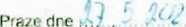 Zmocněr' ní jímámmg. Pavel Skř vánek jednáteMgr Šárka Svobodová, ředitelka jazykové školyi., -nu .• u .-ic fcw iso r*» •• rr» »r«o m .1 fn ••-ojb Sk*. 5ccií?->7>?' 'I-.I '.-i .i •>	1 - r•A ti.".' . DIČKp ra’ia?<(... 'm ••• ..	-»• > • nit «p, -.«:h «•» ‘SKŘIVÁNEKCílová skupinaVýzkumní, akademičtí, administrativní a techničtí pracovníci zadavateleZaměření kurzuKonverzační kurz formou firemní výuky, odborné a administrativní zaměření pro pracovníky výzkumných institucí a vysokých školJazyková úroveňStředně a více pokročilíProvedení selektivního vstupního testu všech osob určených zadavatelem - pro zjištění úrovně jazykových znalostí testovaného a rozčlenění do skupin dle úrovně jazykových znalostí. Zadavatel předpokládá testování vyššího počtu osob (max. 70) dle zájmu zaměstnanců. Počet testovaných osob nemá vliv na počet účastníků kurzu (tj. max. 48).Počet účastníků48 osobrozdělení do 7 skupin (1 skupina: 6-8 osob)Počet účastníků je koncipován jako maximální dle aktuálních potřeb zadavatele a jeho zaměstnanců. Zadavatel si vyhrazuje možnost snížení počtu skupin při nižším počtu účastníků kurzu.Časový rozsah24 vyučovacích hodin (1 vyučovací hodina = 60 minut)Výuka v pracovních dnech v pracovní době (09:00-16:00 hod.)Výuka lx týdně 2 vyučovací hodiny (oddělené přestávkou min. 10 minut)Forma výukyPrezenční forma v sídle zadavatele(Možnost online formy po dohodě s dodavatelem nebo dle podmínek stanovených vládním rozhodnutím)VstupyZadavatel zajistí: učební prostory a vybaveníDodavatel zajistí: učební materiály, certifikátyVýstupyPrezenční listiny z jednotlivých vyučovacích hodinCertifikát o absolvování kurzu (pro každou osobu, která absolvuje kurz v rozsahu min. 24 vyučovacích hodin)Předpokládaný harmonogramŘíjen 2022 - březen 2023Platební podmínkyMěsíční fakturace zpětně za uplynulý kalendářní měsíc dle skutečně provedených služeb v daném kalendářním měsíci.PoložkaJednotkaCena za jednotku (Kč bez DPH)PočetjednotekCena celkem (Kč bez DPH)SazbaDPHSamostatně DPH (KČ)Cena celkem (Kč včetně DPH)Kurzangličtiny1skupinováhodina*732168 (24hodin x 7 skupin)122976,-21%25824,-148800,-Učebnímateriályproúčastníkykurzu1 učební materiál5504826400,-10%2640,-29040,-CELKOVÁ NABÍDKOVÁ CENACELKOVÁ NABÍDKOVÁ CENACELKOVÁ NABÍDKOVÁ CENACELKOVÁ NABÍDKOVÁ CENA149376,-28464,-177840,-